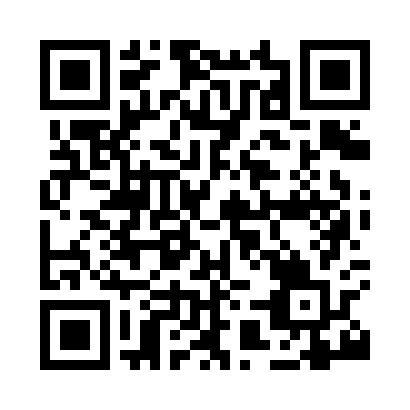 Prayer times for Rother, South Yorkshire, UKMon 1 Jul 2024 - Wed 31 Jul 2024High Latitude Method: Angle Based RulePrayer Calculation Method: Islamic Society of North AmericaAsar Calculation Method: HanafiPrayer times provided by https://www.salahtimes.comDateDayFajrSunriseDhuhrAsrMaghribIsha1Mon2:564:421:096:509:3711:232Tue2:564:431:106:509:3611:233Wed2:574:431:106:509:3611:234Thu2:574:441:106:509:3511:235Fri2:584:451:106:499:3511:226Sat2:584:461:106:499:3411:227Sun2:594:471:116:499:3311:228Mon2:594:481:116:499:3311:229Tue3:004:491:116:489:3211:2110Wed3:014:501:116:489:3111:2111Thu3:014:521:116:479:3011:2012Fri3:024:531:116:479:2911:2013Sat3:034:541:116:479:2811:2014Sun3:034:551:116:469:2711:1915Mon3:044:571:126:459:2611:1916Tue3:054:581:126:459:2511:1817Wed3:054:591:126:449:2411:1718Thu3:065:011:126:449:2211:1719Fri3:075:021:126:439:2111:1620Sat3:075:031:126:429:2011:1621Sun3:085:051:126:419:1811:1522Mon3:095:061:126:419:1711:1423Tue3:105:081:126:409:1511:1424Wed3:115:091:126:399:1411:1325Thu3:115:111:126:389:1211:1226Fri3:125:121:126:379:1111:1127Sat3:135:141:126:369:0911:1028Sun3:145:161:126:359:0711:1029Mon3:145:171:126:349:0611:0930Tue3:155:191:126:339:0411:0831Wed3:165:211:126:329:0211:07